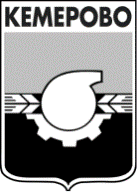 АДМИНИСТРАЦИЯ ГОРОДА КЕМЕРОВОПОСТАНОВЛЕНИЕот 10.07.2019 № 1763О внесении изменений в постановлениеадминистрации города Кемерово от 21.04.2011 № 48 «О создании эвакуационной комиссии города Кемерово»В связи с кадровыми изменениями в администрации города Кемерово, в соответствии со статьей 45 Устава города Кемерово. 1. Внести изменения в приложение № 2 к постановлению администрации города Кемерово от 21.04.2011 № 48 «О создании эвакуационной комиссии города Кемерово»: 1.1. Исключить из состава эвакуационной комиссии города Кемерово Наполову Юлиану Александровну, Скопенко Михаила Ивановича.1.2. Включить в состав группы учета эвакуации материальных ценностей:-  Покидову Екатерину Валерьевну, консультанта-советника управления потребительского рынка и развития предпринимательства администрации города Кемерово, в качестве руководителя группы.1.3. Включить в состав группы транспортного обеспечения:- Горлова Сергея Викторовича, начальника отдела жизнеобеспечения муниципального бюджетного учреждения «Управление единого заказчика транспортных услуг» г. Кемерово, в качестве представителя группы транспортного обеспечения (по согласованию).1.4.  Должность члена группы управления эвакуацией Сильченко Олеси Владимировны читать в следующей редакции: «заведующий отделом потребительского рынка управления потребительского рынка и развития предпринимательства администрации города Кемерово».2. Комитету по работе со средствами массовой информации администрации города Кемерово (Е.А. Дубкова) обеспечить официальное опубликование настоящего постановления.         	3. Контроль за исполнением настоящего постановления возложить на заместителя Главы города по социальным вопросам О.В. Коваленко.Глава города                                                                                           И.В. Середюк